授業で使える写真素材　Ⅲ－４「彼女について考えてみよう」(50分)　　　対象／中学生・高校生プログラムの趣旨震災発生前、私たちは日常生活がそのまま続く、これが普通の生活だと考えていた。児童、生徒の多くは災害について何の危機感ももっていなかった。しかし、震災は想像以上の出来事であり、多くの被災者がいのちが助かったことに対して、喜びだけでなく苦悩を抱えた。今、被災者の写真を見ることで、震災の状況を知る。その上で、震災を経験した被災者の立場を想像し、理解することで相手の苦痛を知り、相手の立場や思いやる心、人の役に立とうとする態度を養い、いのちの尊さ、かけがえのない自他を尊重する心を育む。ねらい震災後の写真を見て、震災の状況を知ることによって、いのちを守り、いのちをつなぐとはどういうことかを考える。そして、助かったいのちに対しての感謝の気持ちがある一方で、自分が助かったことに対して素直に喜べない葛藤を感じ取る。被災者の立場を理解し、思いやる心、どうすれば役に立てるかを考えさせ、内面的な成長を図る。展開写真を見て「彼女について考えてみよう」○次の問いに自分の考えを書きなさい。①写真の印象や感想。　②彼女はどんな思いでいるか。③いのちが助かったことを、どう思っているか。（喜べる。素直に喜べない。）④あなただったらどうか。⑤地域に対してどう考えるか。⑥１０年後の彼女を想像しよう。○彼女に手紙を書こう。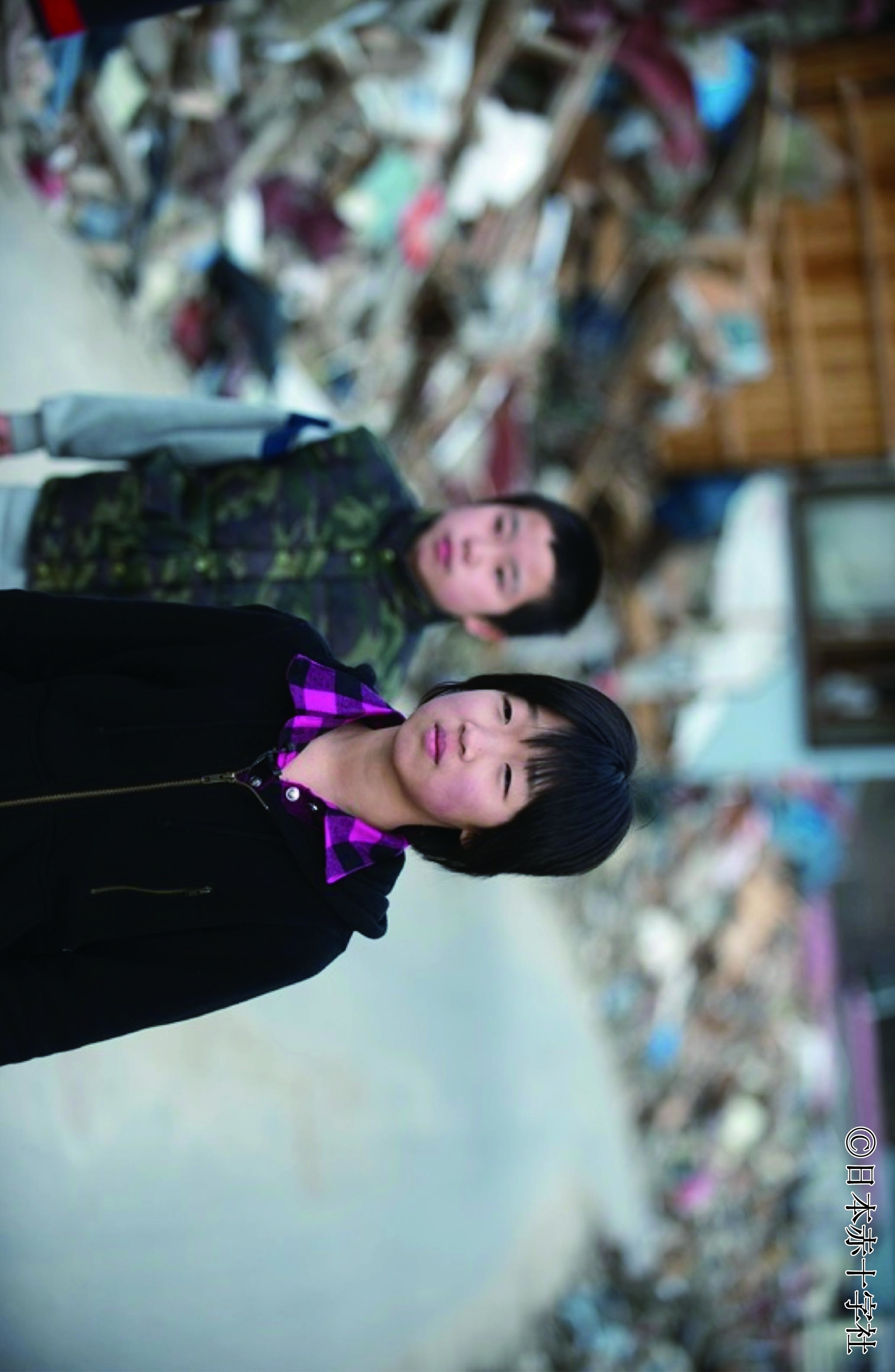 段階学 習 内 容教師の支援・指導上の留意点導入（５分）・日頃、カメラを向けられたらどうするか。・震災の時、何年生だったのか。・写真をじっくり見せる。（２分）・非日常的なことを感じ取らせる。・当時のことを思い出させる。・写真から彼女の気持ちを想像させる。展開（３５分）・プリントを配布し、回答させながら生徒の理解を図る。[プリントの内容]①写真の印象や感想。　②彼女はどんな思いでいるか。　③いのちが助かったことを、どう思っているか。（喜べる。素直に喜べない。）　④あなただったらどうか。　⑤地域に対してどう考えるか。　⑥１０年後の彼女を想像しよう。・プリントの回答をする。・写真から震災の事実を知る。　・彼女の思いを感じ取り、被災者としてどう思っているか想像する。  ・彼女の被災者としての立場、少年、周囲の人々の思いを想像する。・いのちを考える。・地域を考える。・未来を考える。まとめ（１０分）・本時のふりかえり。・彼女に手紙を書こう。・相手の立場を理解し、自分のできることをしよう。・手紙を書くことで、他人を思いやる心や、人の役に立とうとする態度を養う。・相手の立場にたって、想像することの大切さを知る。